Конкурс рисунков «Все профессии нужны, все профессии важны!»	В рамках реализации инновационного  проекта «Маршрут успеха» на базе МБОУ СОШ №49 (8 классы) 29.04.16 открылась выставка рисунков учащихся объединения «Начни своё дело» на тему: «Все профессии нужны, все профессии важны!». Цель: привлечение внимания школьников   к процессу выбора профессии, развитие творческих возможностей детей. Ребята с большим  интересом подошли к данному конкурсу. Каждый из ребят с помощью рисунка продемонстрировал свои знания в области профессий, постарался отразить сущность профессии, которую он представляет. По итогам  конкурса лучшие работы  обучающихся отмечены благодарственными письмами.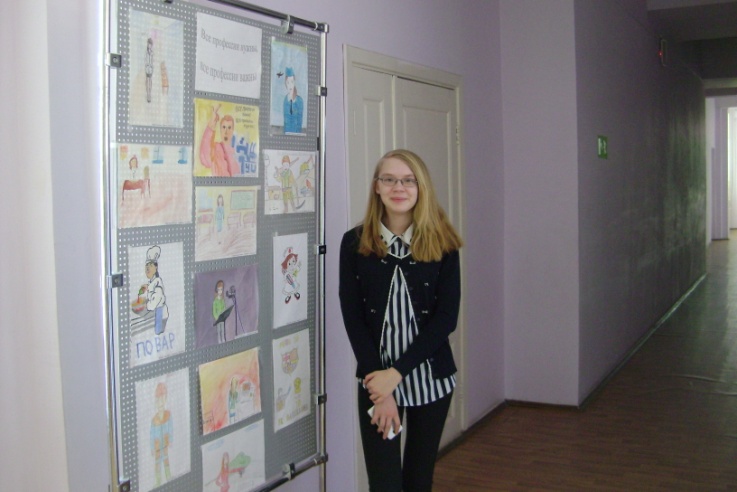 